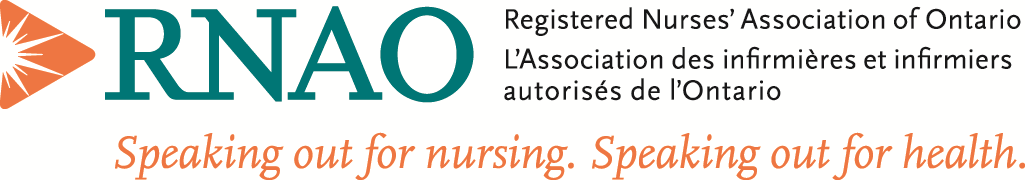 Nomination Form Independent Practice Nurses Interest GroupA provincial Interest Group of Registered Nurses Association Ontario RNAONomination for IPNIG Executive leaders DEADLINE – midnight - August 31, 2018Call for Nominations of IPNIG Members·      IPNIG Executive Leaders  9·      IPNIG Member at Large   2·      IPNIG Nursing Student Leaders  2 IPNIG Executive Positions and term of office  click hereRNAO will forward a list of nominees and  position. for IPNIG members to send agreement. IPNIG Member Volunteer   Print this page sign your consent and forward as directed.Candidate Consent:I, the undersigned, consent to allow my name to stand for election as __________________(position) for the term of office for a two-year term, and agree to act in this role, if elected.  I have attached a statement outlining why I am interested in the position (max 250 words). Candidate Identification:Signature of Candidate: ___________________________________      Date:  _________________________      Email IPNIG Nomination form to RNAO attention Carrie Edwards cedwards@RNAO.ca. or  fax to 416.599.1926    cc  admin@ipnig.caNAMEHOME ADDRESS(Including City/Town)RNAO Membership #HOME Phone #   orCELL Phone #EMPLOYER and work addressBusiness Phone #